Name: ______________________               Date: _________________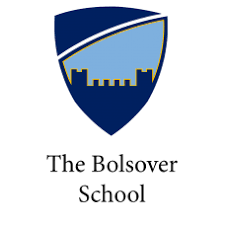 Year 6 		Food Preparation and NutritionHealthy eating: Packed lunch project.Tasks:Label the main sections of the eatwell guide.State three food examples for each section.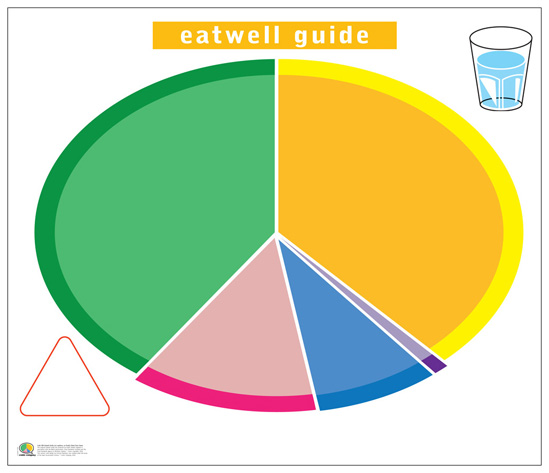 Use this website: https://www.nhs.uk/live-well/eat-well/the-eatwell-guide/Research the eight tips for healthy eating.  Remember to be specific.1._______________________________________________________________2. _______________________________________________________________3. _______________________________________________________________4. _______________________________________________________________5. _______________________________________________________________6. _______________________________________________________________7. _______________________________________________________________8. _______________________________________________________________Question:Which food should you try to avoid?		(2 marks)Why? __________________________________________________________________________________________________________________________ __________________________________________________________________________________________________________________________ (2 marks)As you make the move to secondary school, it’s time for you to take increasing responsibility for the foods you eat.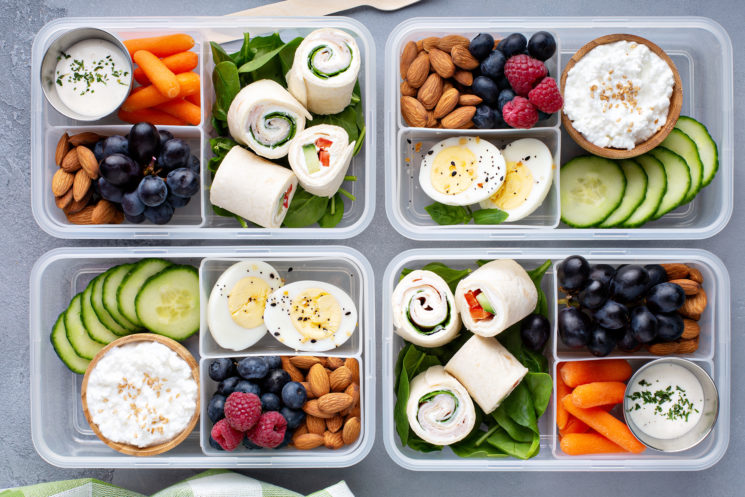 You may choose to take a packed lunch or select foods from the school canteen.https://youtu.be/1tJYcNt6Bpk Now set yourself FIVE golden rules you are going to follow for your packed lunch:1._______________________________________________________________2. _______________________________________________________________3. _______________________________________________________________4. _______________________________________________________________5. _______________________________________________________________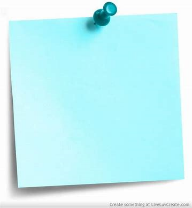 Research and explain: Why are wise food choices so important?________________________________________________________________________________________________________________________________________________________________________________________________________________________________________________________________________________________________________________________________________________________________________________________________________________________________________________________________________________________________________________You can use the template below or devise your own to present your healthy packed lunch. It is important that you clearly label your work with: 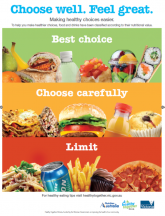 Name of foodSection of the eatwell guide How it meets the eight tips for healthy eating?The health benefits of your food choices.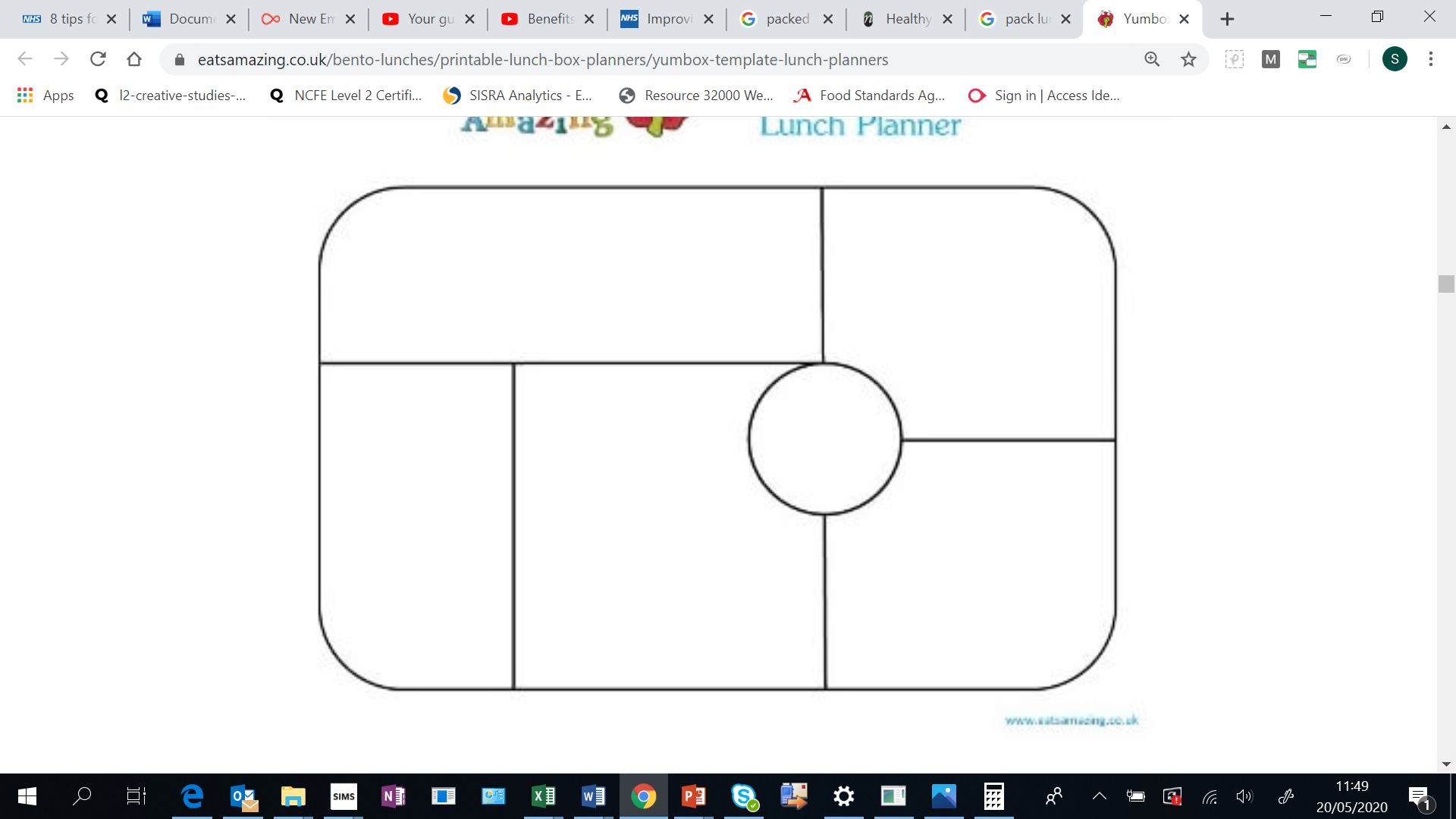 Peer assessment: WWW:_ _____________________________________________________________________________________________________________________________EBI: ________________________________________________________________________________________________________________________________Calculate the nutritional content of your packed lunch use:http://explorefood.foodafactoflife.org.uk To produce a professional label like this one.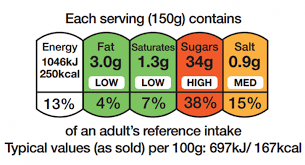 Click on the icon calculate recipe.Enter the name of your product.Type in the foods/ingredients – keep them simple e.g. just type in cheese and search for cheddar. (use the side bar to scroll down – ingredients listed alphabetically.)Add in amount.When all ingredients have been entered – click – view summary.Enter the number of portions.Click calculate.Click create label.Enter product name.Print screen using: Fn F11Open a word document ctrl V.Crop image.Add your label here.Now comment on how well your packed lunch meets your needs, refer back to the healthy eating guidelines and the guidelines above.  (You will need to do this on lined paper.)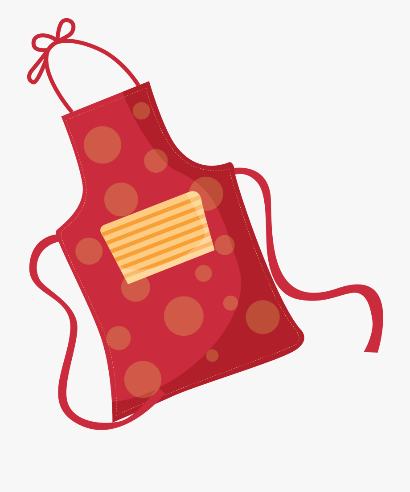 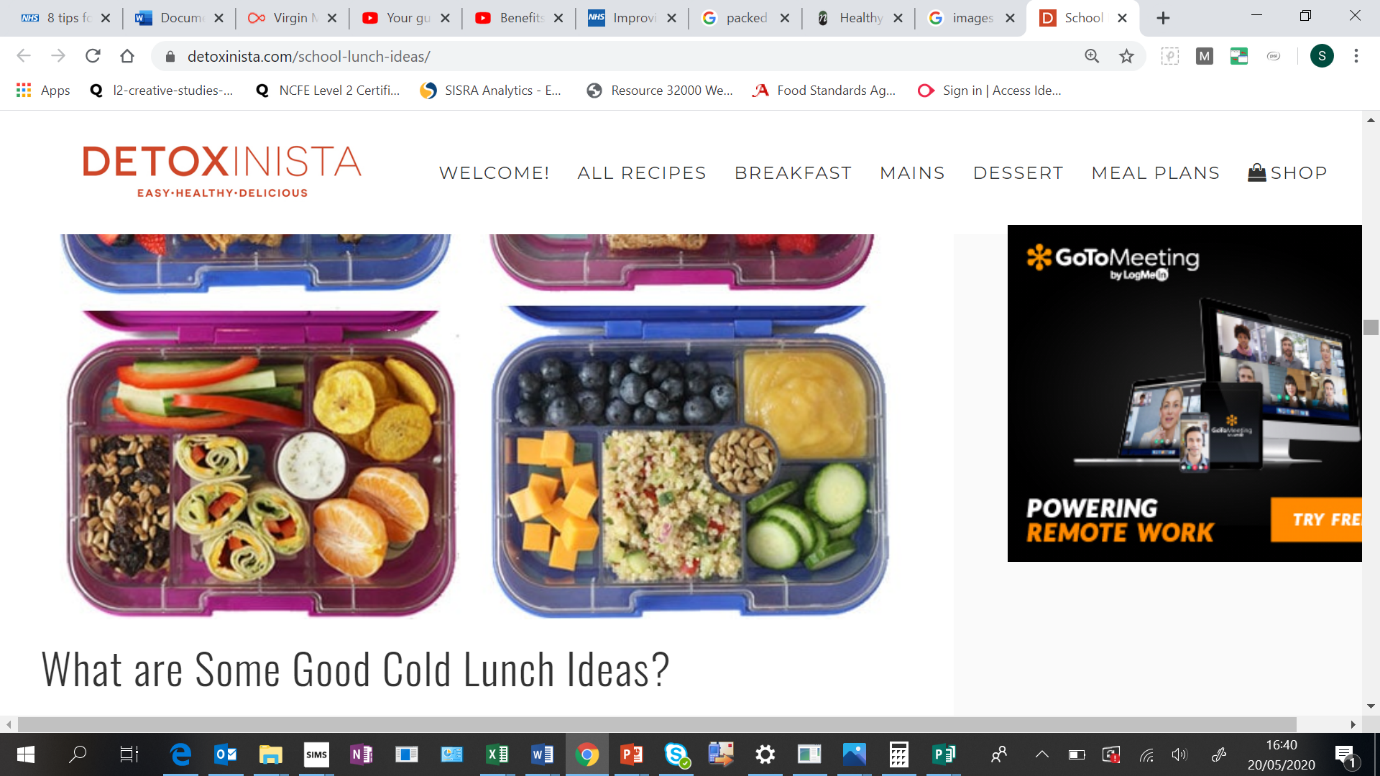 Homework: To make your ideal packed lunch at home and if a parent, grandparent, carer or teacher is able to email me a photograph, it would be lovely to see your pack lunches! - my email address is:scrossley@bolsover.derbyshire.sch.uk 